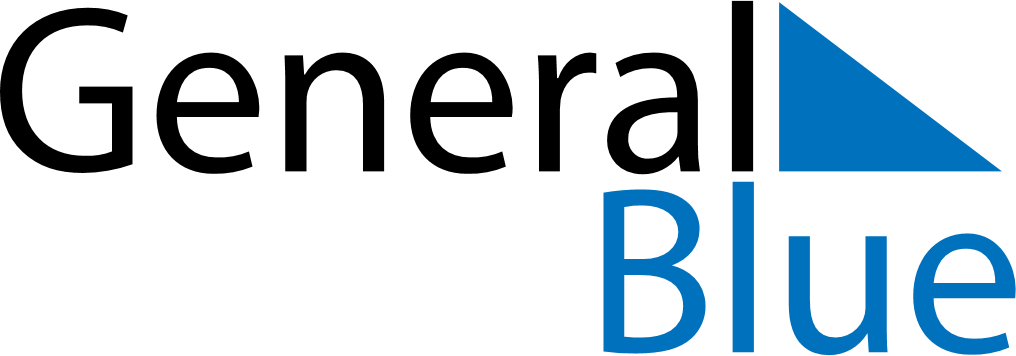 July 2024July 2024July 2024July 2024July 2024July 2024Geilo, Viken, NorwayGeilo, Viken, NorwayGeilo, Viken, NorwayGeilo, Viken, NorwayGeilo, Viken, NorwayGeilo, Viken, NorwaySunday Monday Tuesday Wednesday Thursday Friday Saturday 1 2 3 4 5 6 Sunrise: 4:03 AM Sunset: 10:58 PM Daylight: 18 hours and 54 minutes. Sunrise: 4:04 AM Sunset: 10:57 PM Daylight: 18 hours and 52 minutes. Sunrise: 4:06 AM Sunset: 10:56 PM Daylight: 18 hours and 50 minutes. Sunrise: 4:07 AM Sunset: 10:55 PM Daylight: 18 hours and 48 minutes. Sunrise: 4:08 AM Sunset: 10:54 PM Daylight: 18 hours and 46 minutes. Sunrise: 4:10 AM Sunset: 10:53 PM Daylight: 18 hours and 43 minutes. 7 8 9 10 11 12 13 Sunrise: 4:11 AM Sunset: 10:52 PM Daylight: 18 hours and 40 minutes. Sunrise: 4:13 AM Sunset: 10:51 PM Daylight: 18 hours and 37 minutes. Sunrise: 4:15 AM Sunset: 10:49 PM Daylight: 18 hours and 34 minutes. Sunrise: 4:16 AM Sunset: 10:48 PM Daylight: 18 hours and 31 minutes. Sunrise: 4:18 AM Sunset: 10:46 PM Daylight: 18 hours and 28 minutes. Sunrise: 4:20 AM Sunset: 10:45 PM Daylight: 18 hours and 24 minutes. Sunrise: 4:22 AM Sunset: 10:43 PM Daylight: 18 hours and 21 minutes. 14 15 16 17 18 19 20 Sunrise: 4:24 AM Sunset: 10:41 PM Daylight: 18 hours and 17 minutes. Sunrise: 4:26 AM Sunset: 10:40 PM Daylight: 18 hours and 13 minutes. Sunrise: 4:28 AM Sunset: 10:38 PM Daylight: 18 hours and 9 minutes. Sunrise: 4:30 AM Sunset: 10:36 PM Daylight: 18 hours and 5 minutes. Sunrise: 4:32 AM Sunset: 10:34 PM Daylight: 18 hours and 1 minute. Sunrise: 4:34 AM Sunset: 10:32 PM Daylight: 17 hours and 57 minutes. Sunrise: 4:36 AM Sunset: 10:30 PM Daylight: 17 hours and 53 minutes. 21 22 23 24 25 26 27 Sunrise: 4:39 AM Sunset: 10:28 PM Daylight: 17 hours and 49 minutes. Sunrise: 4:41 AM Sunset: 10:26 PM Daylight: 17 hours and 44 minutes. Sunrise: 4:43 AM Sunset: 10:23 PM Daylight: 17 hours and 40 minutes. Sunrise: 4:45 AM Sunset: 10:21 PM Daylight: 17 hours and 35 minutes. Sunrise: 4:48 AM Sunset: 10:19 PM Daylight: 17 hours and 31 minutes. Sunrise: 4:50 AM Sunset: 10:16 PM Daylight: 17 hours and 26 minutes. Sunrise: 4:52 AM Sunset: 10:14 PM Daylight: 17 hours and 21 minutes. 28 29 30 31 Sunrise: 4:55 AM Sunset: 10:12 PM Daylight: 17 hours and 16 minutes. Sunrise: 4:57 AM Sunset: 10:09 PM Daylight: 17 hours and 12 minutes. Sunrise: 5:00 AM Sunset: 10:07 PM Daylight: 17 hours and 7 minutes. Sunrise: 5:02 AM Sunset: 10:04 PM Daylight: 17 hours and 2 minutes. 